Financial Aid Request LetterDear ——- [Name],My name is [your name] and I study at [school name] in grade 12. I am so honored to be accepted in your institution, [name], which has been my dream university since I was in middle school.I would love to attend [university name] and the [subject] program is phenomenal. However, finance is a big issue for me. Being a low-income migrated family student, I just don’t feel my parents would be able to afford my studies in the [university name]. Therefore, I respectfully request for a grant in aid.Currently, my father works as a [position] and my mother stays at home. I also have a younger sister of age [years] studying in [grade]. The overall income of my household is [amount].With household expenses and other bills, my father cannot afford even health insurance for all of us. In fact, most of the times he has to work overtime to make ends meet. But my family’s tight budget has never affected my studies and that you have already seen in my grades.I would really appreciate you considering me for the grant in aid. I am looking forward to becoming a student at [university name].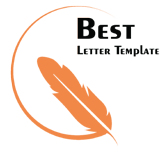 Sincerely,